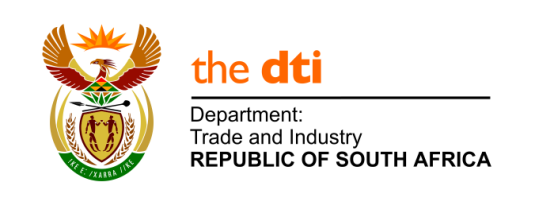 THE NATIONAL ASSEMBLY  QUESTION FOR WRITTEN REPLY2282.	Mr N F Shivambu (EFF) to ask the Minister of Trade and Industry:With reference to his reply to question 1890 on 29 June 2017,  what was the total monetary value of the tenders for which transaction advisers were used by, (a) the National Consumer Commission’s appointment of the Big Innovations Group for the Opt-Out Register Tender, (b) the National Consumer Tribunal’s appointment of the PMSA Quantity Surveyors for the Space, planning and reconstruction of the NCT’s office and (c) the National Metrology Institute of South Africa appointment of Deloitte Consortium for NMISA accommodation and Equipment? NW2520EEntityResponseNational Consumer Commission (NCC)R 3 588 534.00National Consumer Tribunal (NCT)PMSA Quantity Surveyors was paid R354 255.00 for work performed by them which included transaction advising services as well as quantity surveying services. The total monetary value of the space planning and reconstruction of the NCT’s offices tender was R2 414 338.31.National Metrology Institute of South Africa  (NMISA)Deloitte Consortium was appointed for R 14 667 271.00 to perform and assist the organization with the following modules(a) Module 3: PPP Inception;(b) Module 4: PPP Feasibility Study;(c) Module 5: PPP Procurement;(d) Module 6: Managing the PPP Agreement;Of the total appointed price of for R 14 667 271.00 only R6 284 009.74 has been paid as the project is still at Module 4